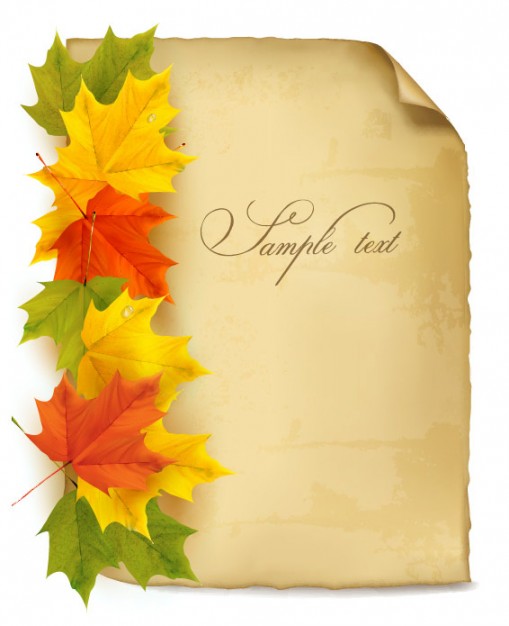                        г. Алматы                       КГУ ОШ № 135                              «Образование не достигает                           точки насыщения»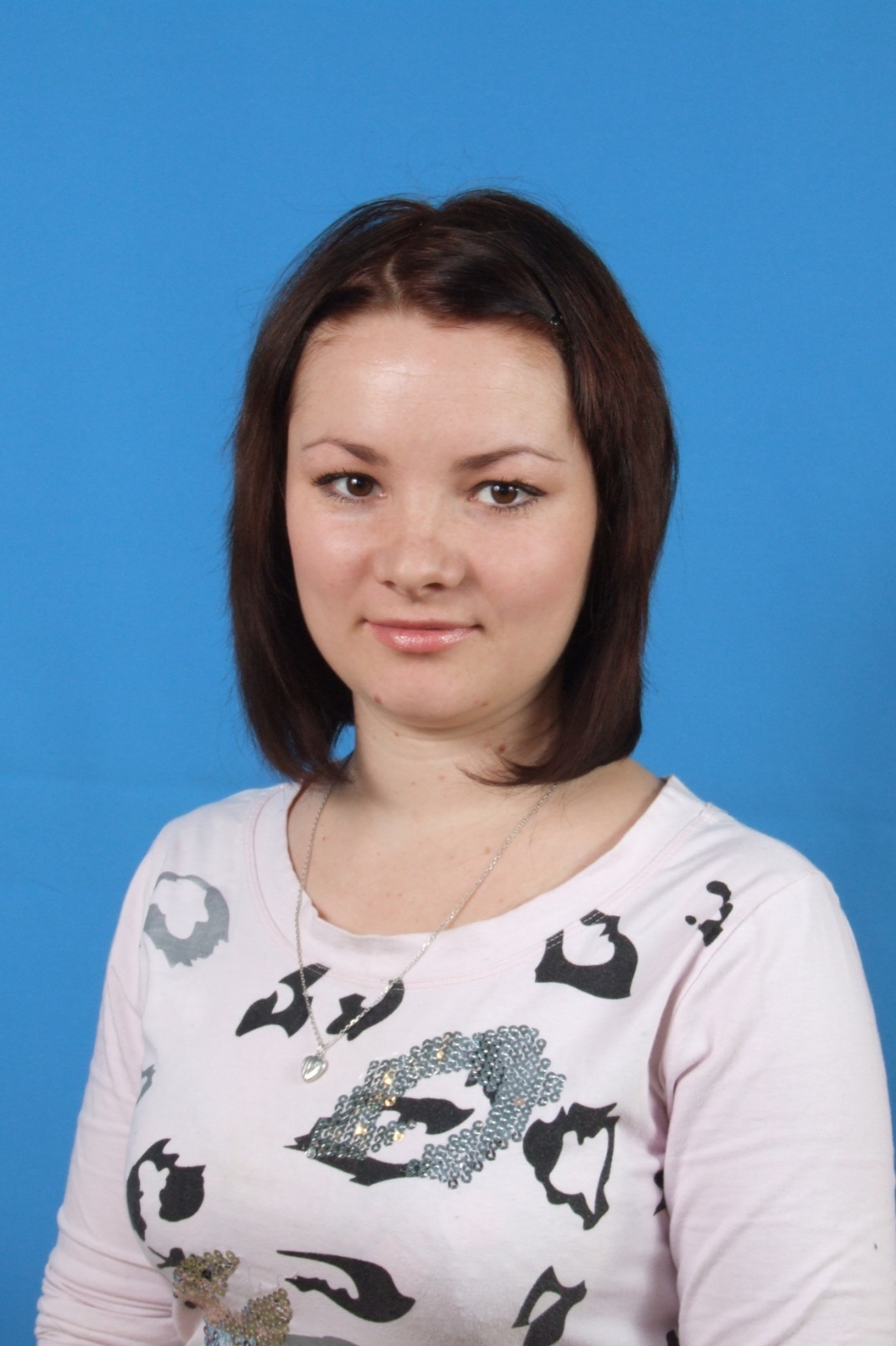                        Возовик Надежда                    Сергеевна                    Учитель биологии                 и химии